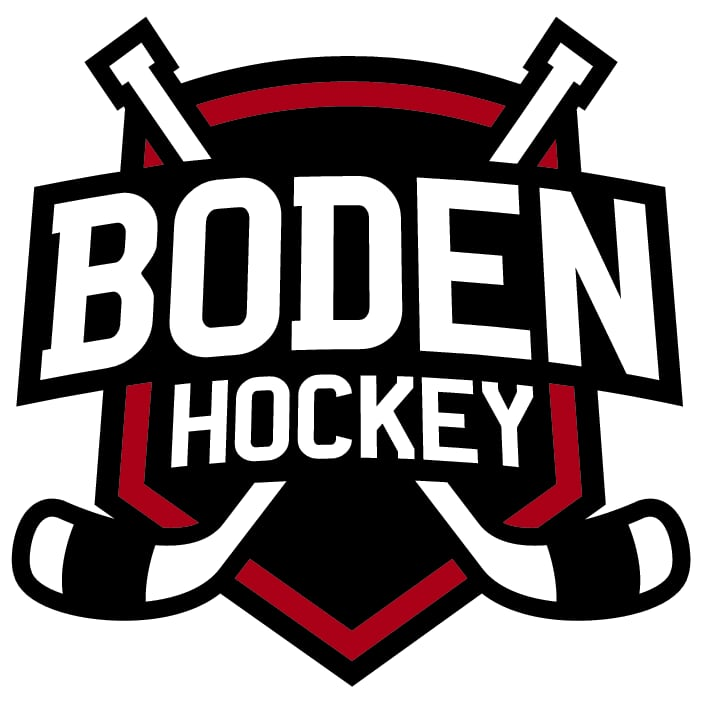 Summercamp 2018Utrustningslista för deltagareHockeyutrustning – skydd, klubba, hjälm, skridskor mm.Hjälm skall vara uppmärkt med barnets förnamn.Träningsutrustning för fysträning inne/ute.Vattenflaska, handduk, rena underkläder och underställ.Badkläder och hänglås till nordpoolen.Teknikboll/golfboll och/eller green biscuit för teknikbana.Se till att utrustning passar och är hel, samt att skridskor är slipade.Förhållningssätt för deltagareUnder campen är energidryck/godis/chips/läsk förbjudet.Barnen får mat under campen som täcker deras behov.Ovårdat språk och kränkande särbehandling accepteras ej.Kost och sömn är viktigt, campen är fysiskt och mentalt krävande. Ge barnen de bästa förutsättningarna att utvecklas genom god kost och sömn.Positiv attityd och gott humör borgar för en rolig veckaNu kör vi